Minutes of the IQAC Students Meeting on 16/08/2022, 10.00 amA meeting of the IQAC student representatives nominated by all the departments was held on 16.08.2022 at 10.00 am in the Chandrasekhara Bharathi Theertha Seminar Hall. In total, 59 students actively participated, presented various grievances and proposed suggestions for improvement of College discipline, academic and non-academic improvements and maintenance requirements of existing infrastructure. The points which came up during the 3 hours long meeting are tabulated below.The students were briefed on IQAC, its functions and importance in the day-to-day affairs of the college. The students were asked to pass on the information to their classmates too. They were also reminded to get all the google forms (on career guidance) and feedback forms (students, parents) filled by all classmates.BVoc students had a special session at the end of the general meeting. IQAC requested them to submit their grievances and suggestions as consolidated form in writing, to the IQAC. Ananya (DC II Biotechnology) and Amal Anil (DC II History) were selected as student IQAC representatives to IQAC core committee. Teachers present:Dr. Biju ThomasSri. S. PrasadSmt. Gopika GDr. Manju T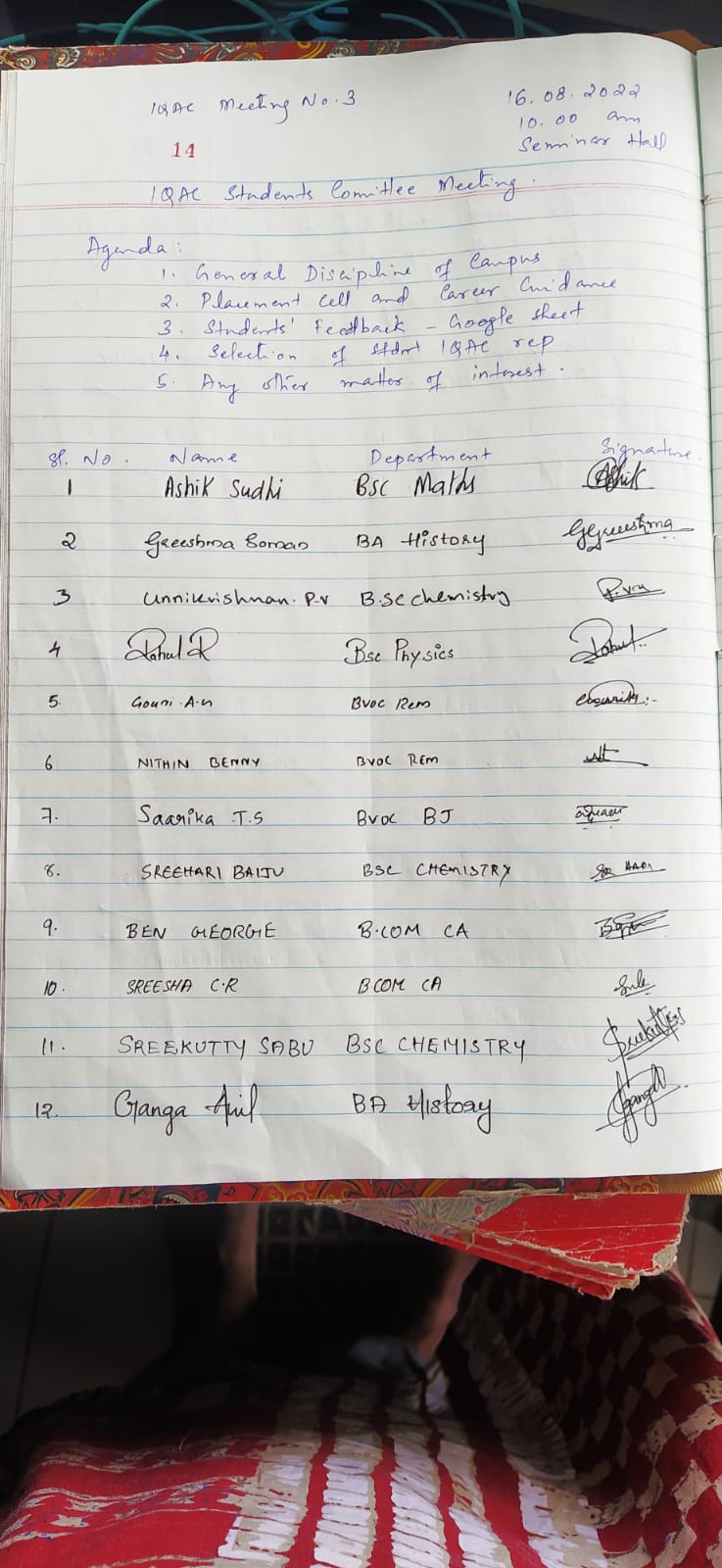 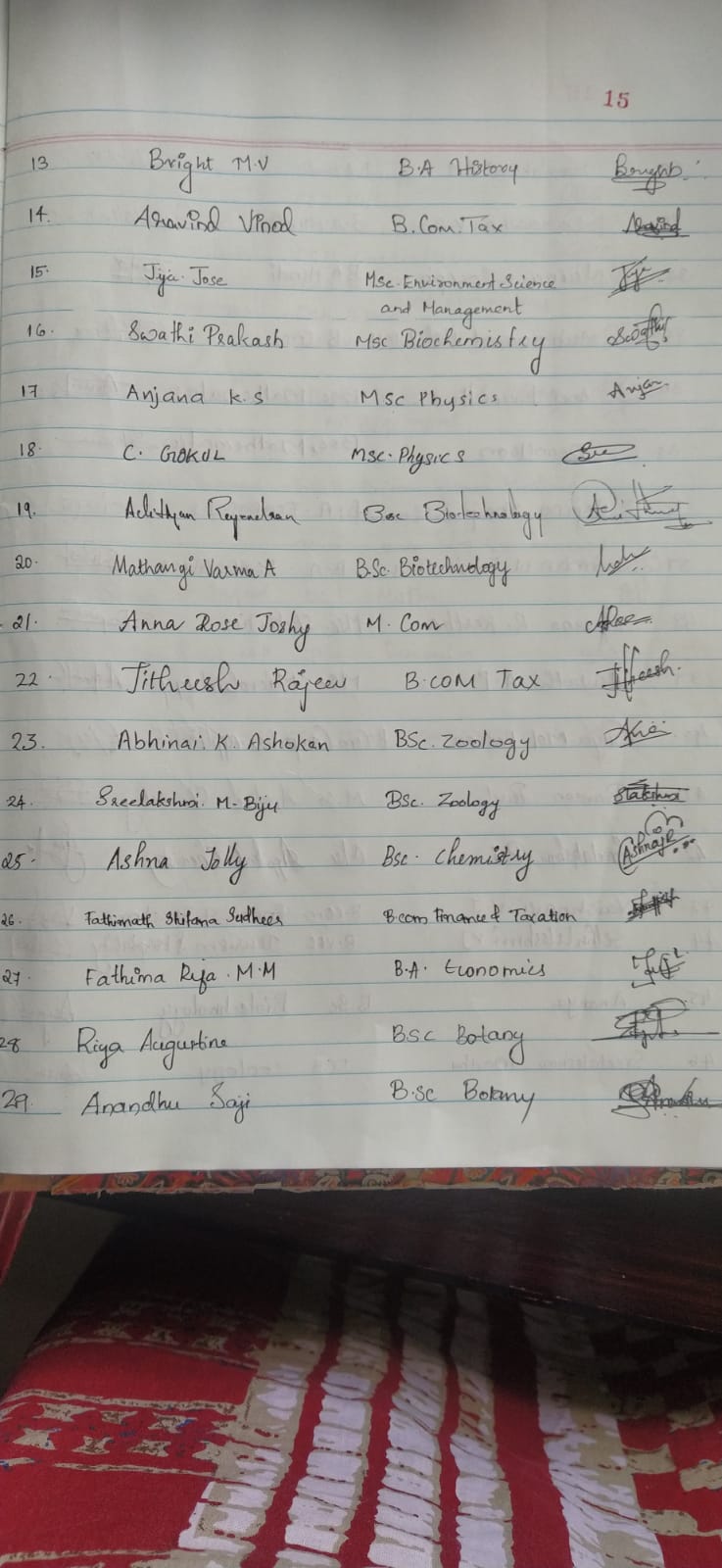 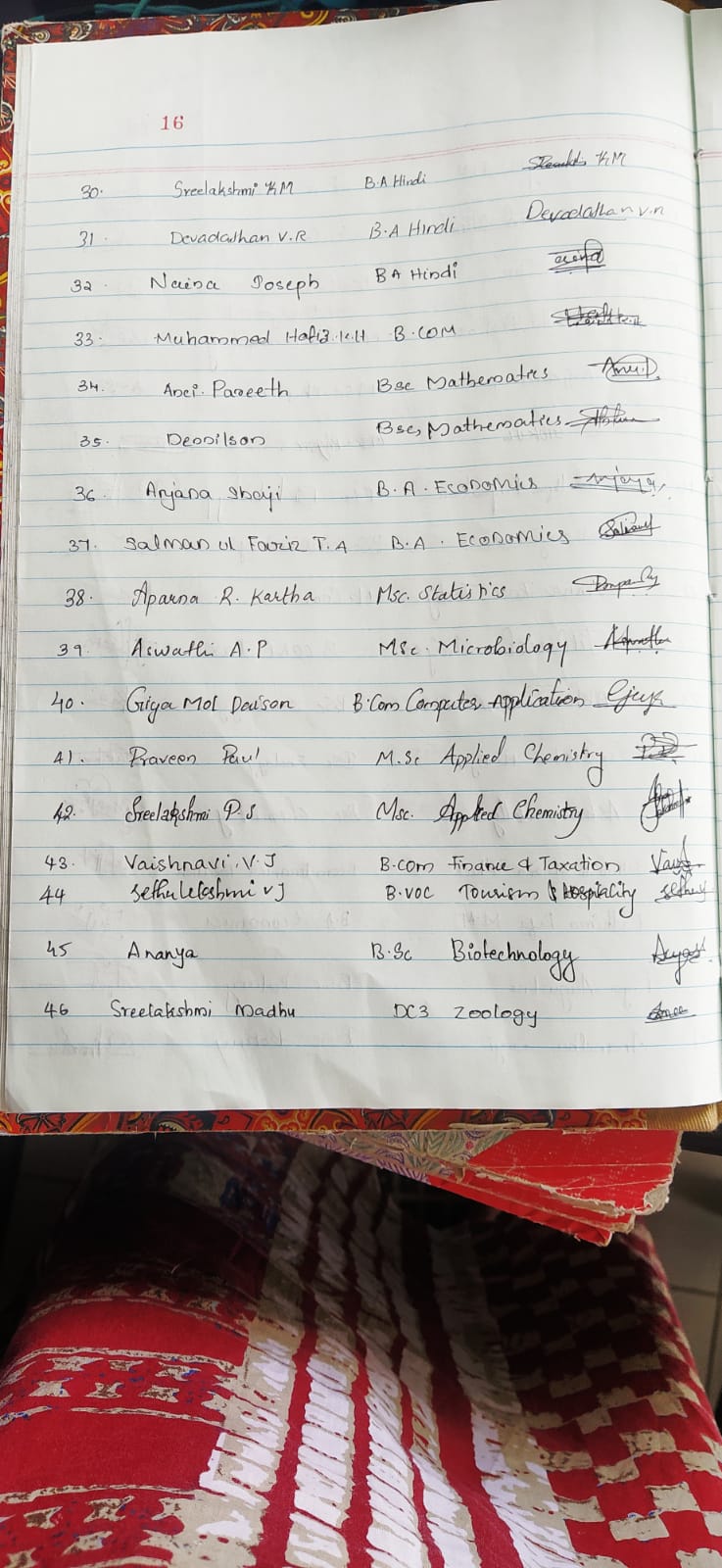 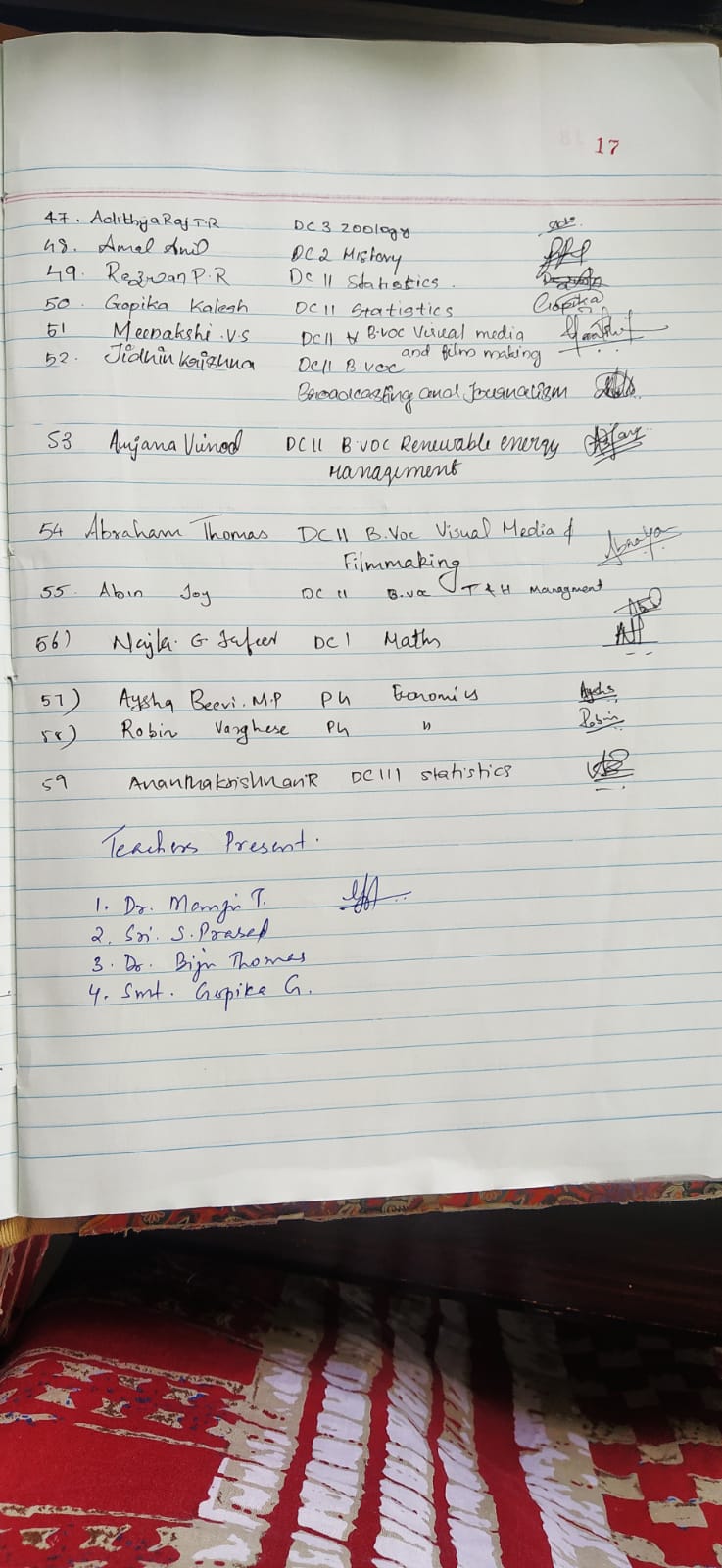 IQAC, Sree Sankara College, KaladySl. No.Grievances and RequirementsResponse from IQACCAMPUS DISCIPLINECAMPUS DISCIPLINECAMPUS DISCIPLINE1.Campus discipline to be strictly monitoredMeasures started2.Carrying of ID Cards to be strictly implementedMeasures started3.Intruders to the campus need strict controlRecommended strict implementation of possession of ID cards by students, so that they can produce anytime on demand4.Gate register needs to be maintainedNeed to discuss5.Night stays, drug abuse and alcohol usage to be prohibitedRecommended to Principal6.NCC room, beer bottles, girls insecureCCTV cameras to be repaired and monitored – recommended 7.Students who have submitted ID cards in offices, etc. need to get a letter from the concerned person.Recommended to the Principal8.Campaigning during class hours: Time restriction to be implementedRecommended to the Principal9.Intruders from other departments in Zoology lab – mishandling lab equipmentRecommended students to be vigilant and report to department on the spot10.Zoology + Botany-Common English classroom may be shifted to T block from S blockRecommended to the Principal11.Alumni card for outgoing students so that they can visit colleges during special daysRecommended to the Principal12.Students continuously bunking classes and is affecting quality of teaching (BVoc) – attendance to be properly markedRecommended to the PrincipalADMINISTRATIVEADMINISTRATIVEADMINISTRATIVE13.e-grants release delayedNeed verification - Recommended to the Principal14.Attitudes Library and Office staff (general and SF) need to be friendly, supportive and politeBrought to the notice of the Principal15.Office lunch break interval needs to be modified so that students are not forced to bunk classes for office visitsRecommended to the Principal16.Students need to wait too long at office counters. Sometimes just to hear that staff is absent / you are standing at wrong counter, etc.Brought to the notice of the PrincipalACADEMIC ACADEMIC ACADEMIC 17.Blackboards and whiteboards need cleaningTo be recommended to the Works Committee18.Library to be open from 8.30 am onwards to help students visit.Library is already open from 8.30 am onwards19.Catalogue corrections needed. Books available in the racks shown as “not found”Recommended to the Librarian20.Library hour for PG – one hour to be allocated every weekRecommended to the Principal21.NET coaching for PG students requested (higher studies entrance test coaching also)Recommended to Dept heads22.Employability skill enhancement programmes neededRecommended to the Career Guidance and Placement Cell23.Career guidance classes and meetings from Career Guidance cell requestedRecommended to the Career Guidance and Placement Cell24.An interval of 10 minutes after first two hours requestedRecommended to the Principal25.Computer repairRecommended to the Principal and IT Cell26.EVS lab facilities need improvementRecommended to the Principal27.B. Voc. lab hours to be done parallelly with theory hours. Avoid last minute lab sessionsRecommended to the Principal to instruct BVoc Faculty members28.Visual Media lab infrastructure poorRecommended to the Principal29.Internships need to be provided by the college in association with companies with Linkages, collaborations, MoUs, etc.Recommended to the Principal to instruct BVoc Faculty membersINFRASTRUCTUREINFRASTRUCTUREINFRASTRUCTURE30.More two-wheeler parking space neededRecommended31.Basket Ball Court needs cleaning and clearing Recommended32.Seats/Stone benches needed in campus (Poonchola)Recommended33.Music/Dance/Drama rooms need to be identified in the campusRecommended34.Only PG students getting admission in hostel right now, that too after filling up Lakshdweep QuotaRecommended35.Shortage of Boys hostel discouraging admission aspirantsRecommended36.Rooms in Girls hostel need to be increased.Recommended37.Fire extinguishers need replacement every yearRecommended38.Power back up needed in BVoc labsRecommended39.Purifiers better than coolersRecommended40.Water shortage in boys’ and girls’ washrooms and tapsRecommendedCLEAN CAMPUSCLEAN CAMPUSCLEAN CAMPUS41.Regular and efficient cleaning of classrooms not happeningBrought to the notice of the Principal42.Food waste bins needed near taps and washroomsBrought to the notice of the Principal43.Regular cleaning of campus needs to be ensuredBrought to the notice of the Principal44.Regular Clearing of waste bins to be ensuredBrought to the notice of the Principal45.Clearing of bushes (centipede, snail and mosquito complaints)-S block, SF Block, FIST blockBrought to the notice of the PrincipalEXTRA CURRICULAREXTRA CURRICULAREXTRA CURRICULAR46.Clubs and Committees to be more activeRecommended47.Arts and Sports activities need to be promoted – college level competitions need to be organizedRecommended48.Coaching need to be provided for talented studentsRecommended49.Notices on Clubs/Committees and other messages (WhatsApp) not reaching self-financing classes RecommendedMAINTENANCEMAINTENANCEMAINTENANCE50.Classrooms leaking (Sanskrit, economics, commerce, hindi, etc.)Recommended51.Electrical maintenance - classroomsRecommended52.Washroom – taps (history, commerce block, near office, ladies room, canteen)Recommended53.Washroom - washbasinsRecommended54.Coolers - allRecommended55.Normal water also needs to be provided from the coolers. Both taps giving cool water onlyRecommended56.Classroom leaking – S Block, Commerce Block, DC3 Chemistry, DC1 Physics T16, T Block – east side (economics)Recommended57.All classrooms and labs need trash binsRecommended58.Economics PG classrooms, Fan and flooring need maintenanceRecommended59.Black and white boards need maintenanceRecommended60.White Wall maintenance for Hindi for projectingRecommended61.Botany Projector - MaintenanceRecommended62.All computer labsRecommended